下記のとおり、参加申込みします。　　　　　　　　　　　　　　　　　　　　　　　　　申込期限：平成29年10月15日(日)　　　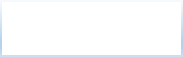 枠内にご記入ください。住所、氏名等は楷書でお願いします。参加者一人ごとに1枚づつお使いください。大会中の日程は下記の予定です。※なお、宿泊につきましては、別添に会場周辺のホテルおよび参考地図を添付いたしておりますが、道後及び市内には多数の宿泊施設がありますので、お手数ですが直接、施設にお申し込みください。※参加費は、当日集金させていただきますが、キャンセル等は事前に連絡をお願いします。道後周辺の宿泊施設(参考：会場から徒歩10分程度～道後地区）※   詳細は各自でお問い合わせのうえ、直接施設に申し込んでください。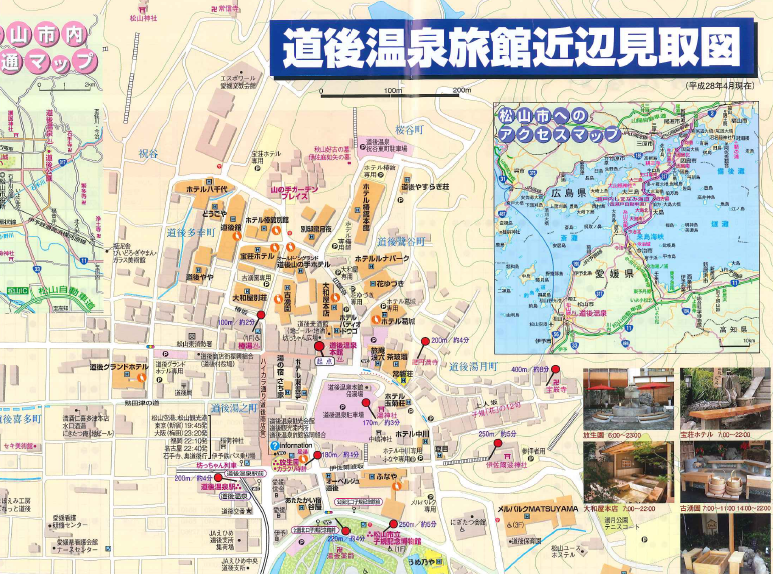 受付番号第23回西日本技術士研究・業績発表年次大会(松山)     参加申込書第23回西日本技術士研究・業績発表年次大会(松山)     参加申込書第23回西日本技術士研究・業績発表年次大会(松山)     参加申込書大会テーマ：地域の文化とまちづくり～技術士の役割りFAX  ０８７-８８７－５５５８(四国本部事務局）FAX  ０８７-８８７－５５５８(四国本部事務局）参加者住所	【氏名欄では、正(正会員）、準(準会員）、非(非会員）のいずれかに○印をつけてください】〒	－都道	区市府県	郡参加者住所	【氏名欄では、正(正会員）、準(準会員）、非(非会員）のいずれかに○印をつけてください】〒	－都道	区市府県	郡参加者住所	【氏名欄では、正(正会員）、準(準会員）、非(非会員）のいずれかに○印をつけてください】〒	－都道	区市府県	郡参加者住所	【氏名欄では、正(正会員）、準(準会員）、非(非会員）のいずれかに○印をつけてください】〒	－都道	区市府県	郡フリガナ参加者氏名正	準非TEL（	）FAX(	)フリガナ同伴者氏名携帯（	）E-mail勤務先部門		日本技術士会所属 地域本部名　　(　　　　　　　　)部門		日本技術士会所属 地域本部名　　(　　　　　　　　)日程名称会場時間内  容参加費用○印記入参加人員11月 17日(金)テクニカルツアー (日帰り）道後温泉駅前集合１２：５０～１６：００道後温泉・坊っちゃん　列車・湯築城跡・酒蔵（徒歩見学）2,000円※先着４０名とさせていただきます。満員の時はお断りの連絡を差し上げます。11月 17日(金)レセプション大和屋本店１８：００～２０：００懇親を深める　　　　　　　アトラクション「松山検番のおどり」6,000円11大会式典にぎたつ会館９：００～９：３０記念式典(開場8：30）正会員 3,000円11大会式典１F  芙蓉の間９：００～９：３０記念式典(開場8：30）正会員 3,000円11基調講演 (一般市民も 聴講します）１F  芙蓉の間９：４５～１１：００坂の上の雲ミュージアム館長  松本啓治氏正会員 3,000円11基調講演 (一般市民も 聴講します）９：４５～１１：００坂の上の雲ミュージアム館長  松本啓治氏正会員 3,000円11基調講演 (一般市民も 聴講します）９：４５～１１：００坂の上の雲ミュージアム館長  松本啓治氏非会員 4,000円月第１分科会にぎたつ会館2F  楓の間11：10～16：20地域の文化とまちづくり～技術士の役割り青年技術士の将来について※第１分科会と月第１分科会にぎたつ会館2F  楓の間11：10～16：20地域の文化とまちづくり～技術士の役割り青年技術士の将来について※第１分科会と18第１分科会にぎたつ会館2F  楓の間11：10～16：20地域の文化とまちづくり～技術士の役割り青年技術士の将来について※第１分科会と18第１分科会にぎたつ会館2F  楓の間11：10～16：20地域の文化とまちづくり～技術士の役割り青年技術士の将来について第2分科会の行日第１分科会にぎたつ会館2F  楓の間11：10～16：20地域の文化とまちづくり～技術士の役割り青年技術士の将来について第2分科会の行日第１分科会にぎたつ会館2F  楓の間11：10～16：20地域の文化とまちづくり～技術士の役割り青年技術士の将来についてき来は自由です。(土)第１分科会にぎたつ会館2F  楓の間11：10～16：20地域の文化とまちづくり～技術士の役割り青年技術士の将来についてき来は自由です。(土)第２分科会にぎたつ会館3F椿の間11：10～16：10女性がつなぐ技術と社会 き来は自由です。(土)※昼食各分科会会場12：00弁当・  お茶予約  1,000円(土)閉会行事にぎたつ会館2F  楓の間16：20～16：40大会講評・次回開催案内地区番号名　称住所TELシングルルーム道 後①大和屋本店松山市道後湯之町20-8 ０８９－９３５－８８８０シングル 12,570(朝)道 後②にぎたつ会館松山市道後姫塚118－2０８９－９４１－３９３９ｼﾝｸﾞル7,300(朝)道 後③メルパルク松山松山市道後姫塚123－2０８９－９４５－６４１１シングル11,250(朝夕)道 後④道後プリンスホテル松山市道後姫塚 100０８９－９４７－５１１１シングル17,000～(朝夕)道 後⑤古湧園松山市鷺谷町1-1０８９－９４５－５９１１シングル18,000～(朝夕)道 後⑥道後彩朝楽松山市道後姫塚112－1０５７０－５５０－４８０シングル7,500～(朝夕)道 後⑦KKR道後ゆづき松山市岩崎町1-7-37０８９－９４１－２９３４シングル13,800～(朝夕)道 後⑧道後やや松山市道後４６０－８番地０８９－９０７－１１８１シングル12,778～(朝夕)道 後⑨道後やすらぎ荘松山市道後多幸町6-1０８９－９２１－４０５１シングル 9,180～(朝夕)道 後⑩ホテルパティオ・道後松山市道後 温泉本館前０８９－９４１－４１２８シングル 7,600(素泊)市内⑪松山東急REIホテル (市内電車で10分程度)松山市一番町 3-3-1０８９-９４１－０１０９シングル 11,700(朝)市内⑫アビスアイン道後・松山(〃)松山市勝山町 2-3-3０８９-９９８－６０００シングル5,538(朝)市内⑬ネストホテル(〃)松山市二番町１丁目7－1０８９-９４５－８１１１シングル 8,334(朝)